OBJAVA BIRAČIMAPredsjednik Republike Hrvatske je 15. ožujka 2024. godine donio Odluku o raspisivanju izbora za članove u Europski parlament iz Republike Hrvatske.Izbori će se na biračkim mjestima u sjedištima diplomatskih misija i konzularnih ureda Republike Hrvatske u inozemstvu održati:POZIV NA PRETHODNU/AKTIVNU REGISTRACIJU BIRAČAZA GLASOVANJE U INOZEMSTVU NA IZBORIMA ZA ČLANOVE U EUROPSKI PARLAMENT IZ REPUBLIKE HRVATSKE.U Helenskoj Republici glasovanje će se provoditi na sljedećim biračkim mjestima:VELEPOSLANSTVO REPUBLIKE HRVATSKE U HELENSKOJ REPUBLICI, Atena, Tzavella 4, 154 51 Neo PsychikoObavještavaju se birači da mogu izvršiti pregled, dopunu i promjenu podataka upisanih u registar birača te podnijeti zahtjev za privremeni upis u registar birača izvan mjesta prebivališta, izdavanje potvrde za glasovanje izvan mjesta prebivališta, prethodnu registraciju i aktivnu registraciju.ROK ZA PODNOŠENJE ZAHTJEVA ISTJEČE U SRIJEDU, 29. SVIBNJA 2024.Birači mogu pregledati svoje podatke upisane u registar birača na mrežnoj stranici Ministarstva uprave: https://biraci.gov.hr/RegistarBiraca/ Zahtjevi za prethodnu/aktivnu registraciju i zahtjev za promjenu mjesta aktivne registracije mogu se dobiti u diplomatsko konzularnim predstavništvima Republike Hrvatske u Helenskoj  Republici, a dostupnu su i na web stranici Ministarstva uprave Republike Hrvatske https://uprava.gov.hr I. BIRAČI S PREBIVALIŠTEM U RHBirači s prebivalištem u RH koji žele glasovati u Helenskoj Republici trebaju vlastoručno potpisani zahtjev za prethodnu registraciju, dostaviti osobno, poštom, e-mailom crocons.athens@mvep.hr za VRH Atena zaključno sa srijedom, 29. svibnja 2024. godine.Birači s prebivalištem u RH mogu u nadležnom uredu prema mjestu prebivališta, u kojem su upisani u registar birača, zatražiti potvrdu za glasovanje izvan mjesta prebivališta bez navođenja mjesta boravka u Republici Hrvatskoj ili diplomatsko-konzularnog predstavništva RH na kojem će se zateći na dan izbora, a temeljem koje će moći glasovati na bilo kojem biračkom mjestu u RH ili u inozemstvu.II. BIRAČI KOJI NEMAJU PREBIVALIŠTE U RHBirači bez prebivališta u RH kojima je izdana hrvatska osobna iskaznica s podatkom o prebivalištu izvan RH ne moraju se aktivno registrirati, već će, po službenoj dužnosti, biti aktivno registrirani za državu i konzularno područje prema adresi prebivališta upisanoj u osobnoj iskaznici. Ako žele glasovati na području drugog diplomatsko-konzularnog predstavništva, odnosno u RH gdje će boraviti na dan održavanja izbora, podnijet će zahtjev za promjenu mjesta aktivne registracije.Birači koji nemaju prebivalište u RH i koji nemaju hrvatsku osobnu iskaznicu s podatkom o prebivalištu izvan RH, kako bi mogli glasovati u inozemstvu ili u RH moraju se aktivno registrirati, odnosno trebaju dostaviti vlastoručno potpisani zahtjev za aktivnu registraciju, uz presliku osobne iskaznice ili drugog valjanog identifikacijskog dokumenta, osobno, poštom, e-mailom ili putem faksa u diplomatsko-konzularno predstavništvo u kojem žele glasovati zaključno sa srijedom, 29. svibnja 2024. godine.Također, birači koji nemaju prebivalište u RH, a nisu aktivno registrirani, na dan održavanja izbora svoje pravo glasovanja mogu ostvariti potvrdom koju će izdati nadležno diplomatsko-konzularno predstavništvo RH.Rok za podnošenje zahtjeva za prethodnu i aktivnu registraciju istječe u srijedu 29. svibnja 2024. godine.Adresa za dostavu zahtjeva za prethodnu i aktivnu registraciju:VELEPOSLANSTVO REPUBLIKE HRVATSKE U HELENSKOJ REPUBLICI, Atena, Tzavella 4, 154 51 Neo Psychiko. E-mail: crocons,athens@mvep.hr; telefon: +30 210 67 77 059e- GrađaniBirači koji imaju vjerodajnice i pristup Sustavu e-Građani mogu podnijeti zahtjev za prethodnu registraciju i aktivnu registraciju putem Sustava e-Građani.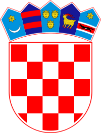 Veleposlanstvo Republike Hrvatske, Atenau nedjelju 9. LIPNJA 2024. godine (od 7:00 do 19:00 sati)